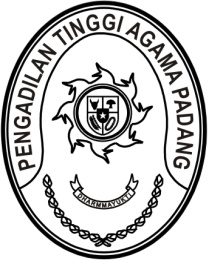 Nomor     	:	W3-A/       /HM.01.1/3/2022	                16 Maret 2022Lampiran	:	-Perihal	:	Penugasan SekretarisYth. Ketua Pengadilan Agama Lubuk BasungAssalamu’alaikum, Wr. Wb.	Sehubungan dengan bencana gempa bumi di Talamau, Pasaman Barat, dengan ini diminta kepada saudara untuk memerintahkan sekretaris Pengadilan Agama Lubuk Basung mengikuti kegiatan penyerahan bantuan bencana gempa bumi pada hari Kamis tanggal 
17 Maret 2022 bertempat di Pengadilan Negeri Pasaman Barat. Segala biaya yang timbul untuk pelaksanaan tugas ini dibebankan pada DIPA Pengadilan Agama Lubuk Basung.	Demikian disampaikan dan terimakasih. WassalamWakil Ketua,Hamdani S.Tembusan :Yth. Ketua Pengadilan Tinggi Agama Padang (sebagai laporan)